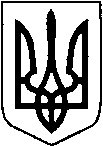 ВОЛИНСЬКА ОБЛАСНА РАДАВОЛИНСЬКИЙ ОБЛАСНИЙ ЕКОЛОГО-НАТУРАЛІСТИЧНИЙ ЦЕНТРН А К А З20  вересня 2022 року                        м. Луцьк                                            № 55/o/д Про підсумки обласного етапу Всеукраїнського конкурсу зфлористики та фітодизайнуВідповідно до листа Національного еколого-натуралістичного центру учнівської молоді  Міністерства освіти і науки України від 06.07.2022 року      № 117 «Про проведення Всеукраїнського конкурсу з флористики та фітодизайну», з метою формування екологічної культури особистості, залучення учнівської молоді до художнього оформлення інтер’єрів закладів освіти засобами мистецтва, флористики, формування відповідних умінь і навичок у вересні 2022 року підведено підсумки обласного етапу Всеукраїнського конкурсу з флористики та фітодизайну.	На   захід  подано 16  проєктів,   у   яких  взяли   участь 40 учнів закладів освіти Боратинської, Луцької, Маневицької, Нововолинської, Ратнівської, Торчинської територіальних громад.	Члени журі відзначили творчий, пошуковий підхід при складанні проєктів, актуальність та високий рівень їх виконання, вивчили поширеня кращого досвіду щодо оригінальності художнього оформлення інтер’єру  закладів освіти. На підставі рішення журіНАКАЗУЮ: 1. Визнати  переможцями   обласного   етапу  Всеукраїнського  конкурсу з флористики та фітодизайну, нагородити дипломами Волинського обласного еколого-натуралістичного центру Волинської обласної ради учасників за номінаціями:«Квіткові килими»І місце:	Верезій Валерію, Кривошею Олександру, учнів 8 класу, Слободанюк Анну, Мосюк Анастасію, учнів 9 класу Воютинського ліцею Торчинської селищної ради, за роботу «Український вінок, як код українця оберіг символ нації» (керівник Горбачук Тетяна Вікторівна, вчитель біології).	ІІ місце:	Невар Богдану, Куприянчик Софію, Плачинту Арсена,  вихованців гуртка «Юний натураліст» Маневицького центру творчості дітей та юнацтва, за роботу «Квітуй барвисто, рідна Україно!» (керівник Іщук Галина Іванівна, керівник гуртка).ІІІ місце:Сас Анну, ученицю  10 класу, Бокало Анастасію, Сікору Анастасію, учнів 7 класу Хорохоринського ліцею Торчинської селищної ради, за роботу «Єдина Україна» (керівник Іванюк Лариса Ярославівна, вчитель трудового навчання);	Довгуцьку Мілану, Мерзлякову Анну, вихованок гуртка «Фітодизайн» Ратнівського центру дитячої та юнацької творчості, за роботу «Вишиванка – код нації» (керівник Дударчук Лариса Анатоліївна, керівник гуртка).«Флористична архітектура»	І місце:Галайду Катерину, Ковальчук Іванну, учнів 7 класу, Ткачук Анну, Понурок Тетяну, учнів 8 класу Боратинського ліцею Боратинської сільської ради, за роботу «Фотозона для місяця, який хоче бути українським» (керівник Гуркіна Оксана Володимирівна, вчитель трудового навчання і образотворчого мистецтва);	Фень Юлію, Обушко Софію, Приведенець Оксану, Вольську Ірину, Стретовича Дмитра, студентів ІІ курсу комунального закладу вищої освіти «Луцький педагогічний коледж» Волинської обласної ради, за роботу «Струни Української душі» (керівник Осип Марія Анатоліївна, вчитель біології).	ІІ місце:	Панасюк Богдану, Котюк Катерину, Антонову Ірину, Семеряжко Вікторію, вихованців народного гуртка «Фітодизайн» Нововолинського центру дитячої та юнацької творчості, за роботу «Відродження» (керівник Войтюк Віра Петрівна, керівник народного  гуртка).	ІІІ місце:	Самолюк Анну, ученицю 7 класу Мстишинської гімназії Боратинської сільської ради, за роботу «Моя Україно…» (керівник Сергійчук Ольга Василівна, вчитель біології);	Мельничук Богдану, ученицю 9 класу Нововолинського ліцею   № 4 імені Т.  Г. Шевченка, за роботу «Ой, у лузі червона калина» (керівник  Пригорська Наталія Анатоліївна, вчитель трудового навчання);	Андрусяк Камілу, Лебєдєву Анастасію, Кравчук Аліну, Кіндій Софію, учнів 11 класу Нововолинського міжшкільного ресурсного центру Нововолинської міської ради, за роботу «Національний код українця» (керівник  Дрюкова Наталія Михайлівна, вчитель професії «Квітникар»).	2. Керівникам місцевих органів управління освітою, директорам закладів загальної середньої та позашкільної освіти:	2.1. Довести підсумки обласного етапу Всеукраїнського конкурсу з флористики та фітодизайну до відома педагогічних колективів.  	2.2. Сприяти активізації та залученню учнівської молоді до участі у щорічному конкурсі  з  флористики та фітодизайну. 3. Ларисі МАРТИНЮК, методисту, надавати методичну допомогу з питань організації флористики та фітодизайну закладів освіти, пропагувати і поширювати кращий досвід, забезпечити участь переможців обласного етапу у Всеукраїнському конкурсі з флористики та фітодизайну.	4. Контроль за виконанням наказу покласти на заступника директора з навчально-виховної роботи Валерія ПОТАПЧУКА.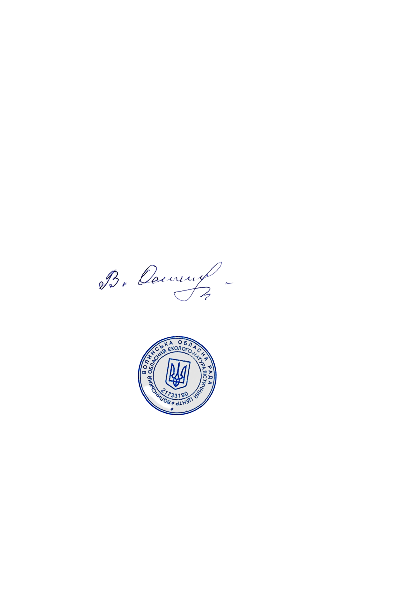 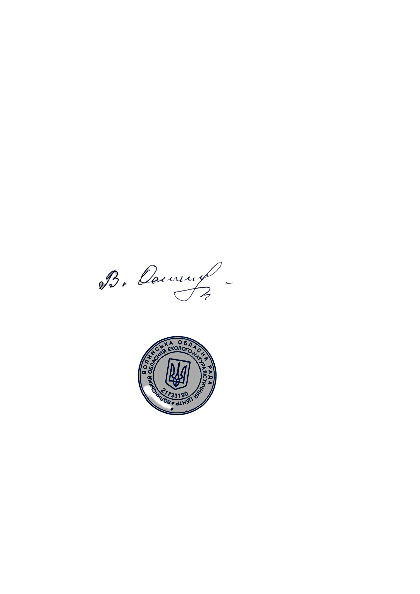 Директор                                                                            Валентина ОСТАПЧУК